LES APPATS POUR LA PECHE EN MER 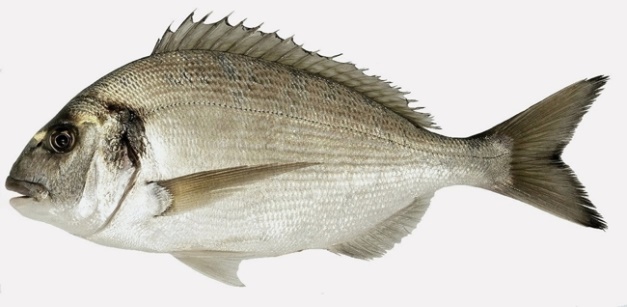 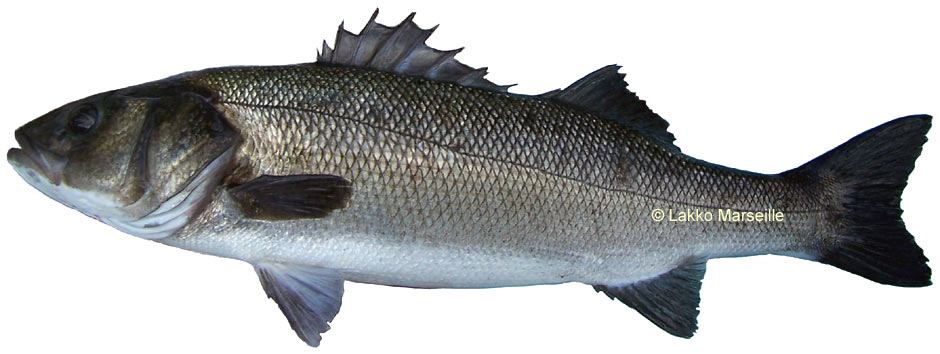 DAURADE		     					BARVous trouverez sous les liens suivants à cliquer ou copier dans votre navigateur …Les appâts les plus courants utilisés en bord de mer ou en rivière (Etel)Pour la dorade royalePour la daurade grisePour le bar Des indications pour la conservation des appâts  http://sonalom.wifeo.com/documents/vers-de-mer.pdfLes principaux appâts utilisés pour le barLe couteauLa crépiduleLa néréide du sable L’arénicoleLe bibiLe calmarLa coqueLe crabe mou http://sonalom.wifeo.com/documents/APPATS-MER.pdfLa pèche aux leurres souplesLe matériel La technique Exemple de montage http://sonalom.wifeo.com/documents/LEURRES.pdf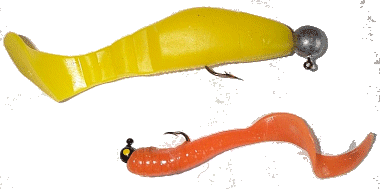 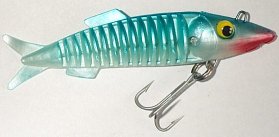 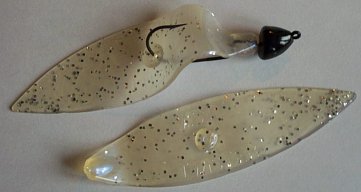 